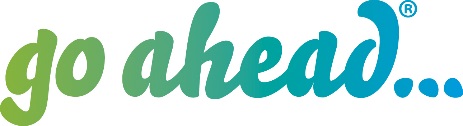 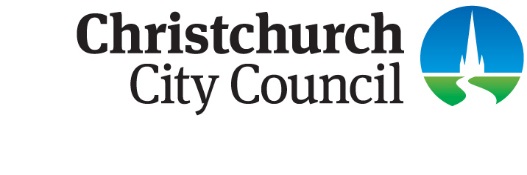 APPLICATION CHECKSHEETSolar Water Heater - ResidentialGuidance Notes for Applicant:Where SED is noted – Specific Engineering Design evidence for compliance with NZBC B1 is required with the application. All alternative solutions identified must be supported with information demonstrating compliance with performance requirements of the Building Code.Please complete each section and answer all questions and please complete each box in the customer use column as you attach the information.An incomplete application or lack of any supporting information will mean that your application cannot be accepted for processing.NOTES: The issue of a building consent does not relieve the owner of any duty or responsibility under any other act. Please check with your local territorial authority regarding the requirement for other approvals required and fees payable. These may include:Consents under the Resource Management ActApprovals under bylaws including earthworks, vehicle crossings and road openingsCustomer use1.	GENERALCOMPLETE FOR ALL APPLICATIONSa. 	Building Consent Application form to be completed online at Online Services (only use B-002 form for hardcopy or amendment applications)	Completed and signed by the owner or by an agent on behalf of the owner.b. 	Proof of Ownership:	Attached one of the following: Certificate of TitleLeaseAgreement for sale and purchaseOther document showing full name of legal owner(s) of the buildingc.	Relationship to owner:	You as agent must state the details of the authorisation from the owner to make application on the owner’s behalf (e.g. contractual agreement etc.). Please note: this question must be answered before your application for consent can be processed.d.	Application Fee:	Fees payable are set out in the Building Consents Fee Schedule available on our website and will be invoiced on acceptance of the application.e.	Certificate of Design Work:Where the proposed building work includes restricted building work the application for building consent must include a Certificate of Design Work from a licensed building practitioner who is licensed to carry out or supervise design work that is restricted building work. Or, where a owner-builder exemption applies, provide a Statutory Declaration as to Owner-Builder Status form.2.	PLANS AND SPECIFICATIONSCOMPLETE FOR ALL PROJECTS a. 	Site showing:Physical location of buildings (CCC aerial photograph with property / buildings highlighted is sufficient)North pointRecession angle compliance demonstrated where close to boundaryb. 	Floor Plans showing:All levels with designated spaces. All spaces labelled Hot water cylinder location shown.  New hot water cylinders to comply with NZS 4305.  Note, seismic restraint requirements below.Location of existing/proposed smoke alarms (that comply with the relevant standards including having a “hush” facility); they must be marked with  on Floor Plan.  These will be inspected and tested prior to the issue of the Code of Compliance Certificate.  Note: If property has a sleep-out, the sleep-out is also required to have smoke alarms fitted.c. 	Roof Plan:Show location of panel(s)Pitch of roof and pitch of solar collectorDimension panel(s) from roof edges where near a gable.Dimensions of panel(s)d. 	Specification:Specification must be specific to the project and cover items not shown on plansDetail a procedure plan for existing building where it is reasonably likely asbestos in a potentially hazardous form will be disturbed by the proposed building work.3.	COMPLIANCECOMPLETE FOR ALL PROJECTS a.	Compliance with AS/NZ2712
A test certificate verifying compliance with AS/NZS 2712 to be supplied from a recognised testing agency.4.	STRUCTURAL CONSIDERATIONSCOMPLETE FOR ALL PROJECTSa.	Structural SupportSpecific Engineering Design evidence for compliance with NZ Building Code Clause B1 is required where the building does not meet with the structural requirements specified standards in clause 1.1.1 of G12/AS2.b. 	Construction Details:Collector fixing details appropriate for the roofing type.Specify/detail flashing to all pipe penetrations and sealing of fixing through roof.Include details of the existing roof material, collector frame material, collector material, pipe material.Storage tanks in the roof space have access of sufficient dimension for removal / replacementNote:Materials in contact with each other to comply with NZBC G12/AS2 Table 2Materials subject to water runoff to comply with NZBC G12/AS2 Table 3Stainless is not in permitted contact with galvanised roofingMaterials are suitable for use in the applicable exposure zone.  Exposure Zone: (NZS3604 Section 4 – Note all properties in the CCC District are either Zone 1 or Seaspray Zone.c. 	Collector Fixing:At least 4 points of support per collector, 8 for collectors mounted at a different pitch to the roof pitch.Outermost support within 200mm of collector edge.Fixings are not to compromise roof framing strength.Collectors fixed direct to roof have spacer blocks (refer to G12 / AS2 Fig.11)Direct fixing to metal roof cladding to G12/AS2 section 6.3 or alternative equal or better fixing details. Concrete tile straps to G12 / AS2 6.3.4 - or alternative equal or better tile fixing detail.Elevated mounting complies with G12 / AS2 6.4 and 6.5Collectors mounted at a different angle to roof pitch comply with G12 / AS2 6.6 or alternative equal or better solution.d. 	Structural Drawings:If any design work requires the services of a structural engineer, include a copy of the structural documents, if not shown on the architectural drawings. These must be consistent with the architectural drawings.e. 	Producer Statements:	If this application for consent relies on any producer statements certifying compliance with the NZ Building Code, this must include:An accurate reference to all work covered.The qualifications of the person issuing the statement to verify that they have the necessary expertise to issue the statement.Details of the inspections that will be carried out by third parties.f.	Structural Calculations:Structural calculations are to be supplied with the Producer Statements.  A design features report should be supplied to assist processing of the application.5.	SOLAR WATER HEATER REQUIREMENTSCOMPLETE FOR ALL PROJECTSa. 	Solar Water Heater System:Labelled pipe diagram appropriate to actual installationFrost protection / insulation to all pipework outside the insulated envelope of the building to be specified.Show drain lines termination, relief valve detail to be describedLegionella control method (refer to G12AS2 3.5)Pipe material (Polybutylene pipe systems used for circulating pipework between collectors and storage tanks requires verification from piping manufacturer for suitability as required by AS/NZS 2642.2:2008).Anti-scalding method stated and temperature limited at 55 degrees Celsius or 45 degrees Celsius elderly / early childhood centres.Temperature control devices to comply with G12 / AS1 6.5 (Thermostats / Energy cut outs)Relief valves to comply with G12 / AS1 6.6 (must be specified on documents)Insulation to exterior is to be waterproof and wrapped or similar to prevent premature degradationRelief valves are not to discharge onto roofing / gutters